Universidade de LisboaFaculdade de Farmácia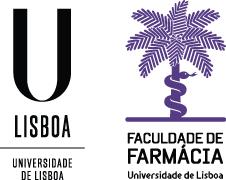 Título do trabalho finalSubtítulo (caso exista)Nome Completo do CandidatoMonografia/Trabalho de Campo orientado(a) pelo(a) Professor(a) Doutor(a) _________, Categoria _________ e coorientado(a) pelo Professor(a) Doutor(a) _________, Categoria _________ (se aplicável).Mestrado Integrado em Ciências FarmacêuticasAno de conclusãoUniversidade de LisboaFaculdade de FarmáciaTítulo do trabalho finalSubtítulo (caso exista)Nome Completo do CandidatoTrabalho Final de Mestrado Integrado em Ciências Farmacêuticas apresentado à Universidade de Lisboa através da Faculdade de FarmáciaMonografia/Trabalho de Campo orientado(a) pelo(a) Professor(a) Doutor(a) _________, Categoria _________ e coorientado(a) pelo Professor(a) Doutor(a) _________, Categoria _________ (se aplicável).Ano de conclusãoResumoEste documento é a formatação que deve ser seguida na redação do Trabalho Final. Nesta Secção deve figurar o texto do resumo do trabalho, constituído por uma página, sem referência, fórmulas, acrónimos, tabelas ou figuras. Pela leitura do resumo deve ficar-se com uma ideia concreta do trabalho do candidato assim como dos resultados alcançados com o trabalho.O resumo deverá ter entre 300 e 350 palavras.No nome do Orientador ou Co-Orientador deve figurar a Posição e Grau, caso se aplique. Exemplos:Doutora Rita Garcia, Professora… (catedrática)Doutor Nuno Barros, Professor…. (associado)Pode ocorrer a orientação, ou co-orientação, por parte de especialistas de reconhecido mérito científico. Exemplos:Júlio Silva, MestreMaria Pimenta, MestrePalavras-chave: Palavra1; Palavra2; Palavra3 (até 5)AbstractA tradução do Resumo, também numa só página, etc.O Abstract deverá ter entre 300 e 350 palavras..Keywords: Palavra1; Palavra2; Palavra3 (até 5)AgradecimentosCaso existam.AbreviaturasCaso existam.Índice:1	Capítulo 1 (e seguintes…)	81.1	Secção 1 (caso exista)	81.1.1	Sub-secção (caso exista)	81.2	Secção 2 (caso exista)	91.2.1	Sub-secção (caso exista)	91.2.1.1	Quarto nível (caso exista)	92	Conclusões	10Referências Bibliográficas	11Anexos	12A1.	Título do 1.º anexo	12A2.	Título do 2.º anexo	12Índice de Figuras:Figura 1.1 Exemplo inserção de Cross-reference, primeira figura do Capítulo 1.	8Figura 1.2 Mais um exemplo de imagem.	9Índice de Tabelas:Tabela 1.1 Exemplo de legenda para tabela, Estilo Caption.	9Capítulo 1 (e seguintes…)O trabalho final deverá respeitar a formatação aqui apresentada bem como as indicações presentes no documento “Orientações Gerais para Apresentação e Entrega dos Trabalhos Finais de Mestrado Integrado”.O formato final da redação deverá conter no máximo 12 000 palavras (cerca de 30 páginas). O ficheiro final não pode ultrapassar, impreterivelmente, os 5 MB.Secção 1 (caso exista)Texto da secção…Sub-secção (caso exista)Primeiro parágrafo da Secção 1, ao qual se segue a Figura 1.1.(Texto acima tem a formatação da figura e respetiva referência no texto)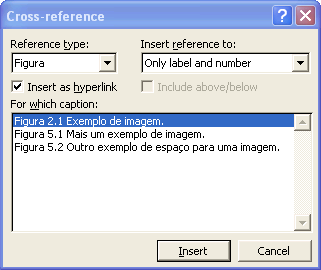 Figura 1.1 Exemplo inserção de Cross-reference, primeira figura do Capítulo 1.Texto introduzido a seguir à Figura 1.1, que está imediatamente acima desta linha. Note que a denominação “Figura 1.1” foi introduzida como comando Word Insert – Cross-reference, seguido da selecção Reference type: Figura – Insert reference to: Only label and number. Qual é a vantagem? Qualquer nova introdução de Figura é automaticamente renumerada na próxima impressão ou Page Preview).Figura 1.2 Mais um exemplo de imagem.A legenda de figuras deverá aparecer imediatamente abaixo das mesmas, a negrito e centrado.Tabela 1.1 Exemplo de legenda para tabela, Estilo Caption.N.A – Não aplicávelA legenda das tabelas deverá aparecer imediatamente acima das mesmas, a negrito e ajustada à esquerda. Algumas notas explicativas do conteúdo das tabelas deverão aparecer imediatamente abaixo destas ajustadas à esquerda, com espaçamento 1,5 entre linhas e 12 pt após parágrafo.Secção 2 (caso exista)Texto…Sub-secção (caso exista)Texto…Quarto nível (caso exista)Texto …ConclusõesO problema, o que foi feito, como foi feito, resultados, trabalho futuro. Não deve ter Referências, não deve terminar em reticências e não deve ter enumeração de itens a concluir com “etc.”. Deve ser uma súmula do trabalho, como tal é normal que pareça conter algum grau de repetição. Não deve conter expressões do género “Como vimos anteriormente” querendo referir-se ao corpo do trabalho. Referências BibliográficasLista de referências bibliográficas, de acordo com a norma de referenciação recomendada (Vancouver).AnexosTítulo do 1.º anexoTexto.Título do 2.º anexoCada anexo eventualmente em páginas separadas, dependendo da relevância.DiasCategoriasMenorMaiorSábadoTodas as que se aplicarem50100DomingoNão identificadas2010